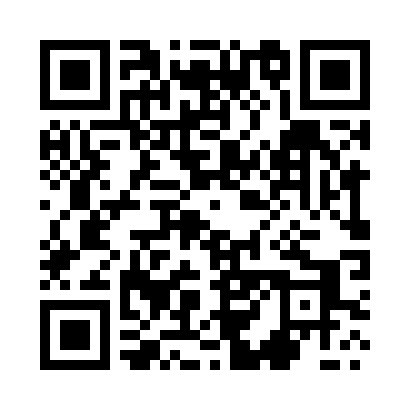 Prayer times for Poplin, PolandWed 1 May 2024 - Fri 31 May 2024High Latitude Method: Angle Based RulePrayer Calculation Method: Muslim World LeagueAsar Calculation Method: HanafiPrayer times provided by https://www.salahtimes.comDateDayFajrSunriseDhuhrAsrMaghribIsha1Wed2:124:5012:265:368:0210:322Thu2:114:4812:255:378:0410:323Fri2:104:4612:255:388:0610:334Sat2:094:4412:255:398:0710:345Sun2:084:4212:255:408:0910:356Mon2:074:4012:255:418:1110:357Tue2:064:3812:255:438:1310:368Wed2:064:3612:255:448:1510:379Thu2:054:3412:255:458:1710:3810Fri2:044:3212:255:468:1810:3811Sat2:034:3012:255:478:2010:3912Sun2:034:2912:255:488:2210:4013Mon2:024:2712:255:498:2410:4114Tue2:014:2512:255:508:2510:4115Wed2:014:2312:255:518:2710:4216Thu2:004:2212:255:528:2910:4317Fri1:594:2012:255:538:3010:4418Sat1:594:1912:255:548:3210:4419Sun1:584:1712:255:558:3410:4520Mon1:574:1612:255:568:3510:4621Tue1:574:1412:255:578:3710:4622Wed1:564:1312:255:578:3810:4723Thu1:564:1112:255:588:4010:4824Fri1:554:1012:255:598:4210:4925Sat1:554:0912:256:008:4310:4926Sun1:554:0712:266:018:4410:5027Mon1:544:0612:266:028:4610:5128Tue1:544:0512:266:028:4710:5129Wed1:534:0412:266:038:4910:5230Thu1:534:0312:266:048:5010:5331Fri1:534:0212:266:058:5110:53